Во избежание распространения на территории Киржачского района коронавирусной инфекцииП О С Т А Н О В Л Я Ю:Отменить (перенести) проведение запланированных ранее культурных, спортивных, зрелищных, просветительских, развлекательных, публичных и иных массовых мероприятий до 15 апреля 2020 года (за исключением митинга  памяти Ю.А. Гагарина и В.С. Серегина на месте гибели «Прерванный полет» 27.03.2020 года), включая мероприятия, связанные с выездом за пределы муниципального района.Обеспечить проведение усиленной дезинфекционной обработки территории проведения митинга памяти Ю.А. Гагарина и В.С. Серегина на месте гибели «Прерванный полет», транспорта, участвующего в доставке участников. Рекомендовать руководителям делегаций организаций и муниципальных образований, участвующих в мероприятии, провести отбор участников по состоянию здоровья, организовать перед выездом контроль температуры тела участников делегации и дезинфекцию автотранспорта, обеспечить участников делегации медицинскими масками (не менее трех на каждого участника).Руководителям образовательных организаций общего и дополнительного образования, организаций, осуществляющих профессиональную и спортивную подготовку разрешить свободное посещение занятий учащимися по усмотрению их родителей, опекунов, попечителей на период до 21 марта 2020 года. Определить весенние каникулы 2019-2020 учебного года в период с 21.03.2020 по 05.04.2020.Рекомендовать руководителям организаций, учреждений и предприятий, не зависимо от их рода деятельности и формы собственности (включая предприятия розничной торговли и автотранспортные предприятия), обеспечить:качественную уборку помещений, мест общего пользования (включая общественный транспорт и транспорт, осуществляющий подвоз работников на предприятие) с применением дезинфицирующих средств вирулицидного действия, уделив особое внимание дезинфекции дверных ручек, выключателей, поручней, перил, контактных поверхностей (столов, стульев, оргтехники) с кратностью обработки каждые 2 часа;2наличие в местах общего пользования (столовые, комнаты приема пищи, туалетные комнаты, душевые) пополняемого запаса дезинфицирующих средств для обработки рук, а также не менее чем пятидневного запаса дезинфицирующих средств для уборки помещений;регулярное (каждые 2 часа) проветривание помещений;возможность измерения температуры тела работниками на рабочих местах, с обязательным отстранением от нахождения на рабочем месте лиц с повышенной температурой;содействие работникам в обеспечении соблюдения режима самоизоляции на дому;ограничение проведения любых корпоративных мероприятий и направление работников в командировки, особенно связанные с выездом в зарубежные страны;запрет приема пищи на рабочих местах и выделение для этих целей помещения с раковиной для мытья рук, обеспечив его регулярную уборку с применением дезинфицирующих средств и проветривание;использование посуды однократного применения с последующим ее сбором и утилизацией в установленном порядке; при наличии столовых для организации питания (при использовании посуды многократного применения ее обработку по возможности проводить на специализированных моечных машинах с применением режимов, обеспечивающих обработку при температуре не ниже 650С в течение 90 минут, или ручным способом при той же температуре с применением дезинфицирующих средств в соответствии с требованиями санитарного законодательства);при поступлении запроса Управления Федеральной службы по надзору в сфере защиты прав потребителей и благополучия человека по Владимирской области незамедлительно предоставлять информацию обо всех контактах заболевшего новой коронавирусной инфекцией в связи с исполнением им трудовых функций, обеспечить проведение дезинфекции помещений, где находился заболевший.Рекомендовать руководителям  ГБУЗ ВО «Киржачская РБ», ГАУСО ВО «Геронтологический центр «Ветеран» установить карантин и запретить посещение больных (проживающих) родственниками до 15 апреля 2020 года.Рекомендовать руководителю ГКОУ ВО «Специальная (коррекционная) общеобразовательная школа-интернат г.Киржача» организовать ежедневное измерение температуры тела обучающимся, в том числе перед отправлением обучающихся к местам постоянного проживания на выходные дни и каникулы и при приеме их в учебное заведение по возвращению.Обязать граждан:7.1. посещавших территории Российской Федерации, где зарегистрированы случаи новой коронавирусной инфекции (2019-nCoV):  сообщить о своем возвращении, месте и датах пребывания на указанных территориях контактную информацию в Управление Роспотребнадзора по Владимирской области;3  при появлении признаков респираторного заболевания незамедлительно обратиться за медицинской помощью без посещения медицинского учреждения, вызвав врача на дом; соблюдать постановления санитарных врачей о нахождении в режиме изоляции на дому.прибывших из зарубежных стран, помимо мер, предусмотренных пунктом 7.1. настоящего постановления, обеспечить самоизоляцию на дому на срок 14 дней со дня возвращения в Российскую Федерацию (не посещать работу, учебу и общественные места).совместно проживающих с гражданами, указанными в пункте 7.2. настоящего постановления, а также с гражданами, в отношении которых приняты постановления санитарных врачей об изоляции, обеспечить самоизоляцию на дому на срок, указанный в пункте 7.2. настоящего постановления, либо на срок, указанный в постановлении санитарного врача.Рекомендовать главам муниципальных образований, входящих в состав муниципального района, совместно с начальником МКУ «Управление по делам ГО и ЧС Киржачского района» организовать информирование населения в СМИ и общественных местах по правилам поведения, с целью минимизации заражения и недопущения распространения новой коронавирусной инфекции.Комиссии по предупреждению и ликвидации чрезвычайных ситуаций Киржачского района обеспечить координацию действий органов местного самоуправления, территориальных подразделений федеральных органов исполнительной власти и организаций.Контроль за исполнением   настоящего постановления возложить на   первого заместителя главы администрации района.11. Настоящее постановление вступает в силу со дня принятия и подлежит официальному опубликованию в районной газете «Красное знамя».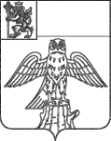 АДМИНИСТРАЦИЯ КИРЖАЧСКОГО РАЙОНА ВЛАДИМИРСКОЙ ОБЛАСТИПОСТАНОВЛЕНИЕАДМИНИСТРАЦИЯ КИРЖАЧСКОГО РАЙОНА ВЛАДИМИРСКОЙ ОБЛАСТИПОСТАНОВЛЕНИЕАДМИНИСТРАЦИЯ КИРЖАЧСКОГО РАЙОНА ВЛАДИМИРСКОЙ ОБЛАСТИПОСТАНОВЛЕНИЕАДМИНИСТРАЦИЯ КИРЖАЧСКОГО РАЙОНА ВЛАДИМИРСКОЙ ОБЛАСТИПОСТАНОВЛЕНИЕАДМИНИСТРАЦИЯ КИРЖАЧСКОГО РАЙОНА ВЛАДИМИРСКОЙ ОБЛАСТИПОСТАНОВЛЕНИЕАДМИНИСТРАЦИЯ КИРЖАЧСКОГО РАЙОНА ВЛАДИМИРСКОЙ ОБЛАСТИПОСТАНОВЛЕНИЕАДМИНИСТРАЦИЯ КИРЖАЧСКОГО РАЙОНА ВЛАДИМИРСКОЙ ОБЛАСТИПОСТАНОВЛЕНИЕ17.03.2020№262О мерах по противодействию распространения на территории Киржачского района коронавирусной инфекцииО мерах по противодействию распространения на территории Киржачского района коронавирусной инфекцииО мерах по противодействию распространения на территории Киржачского района коронавирусной инфекцииГлава администрации         И.Н. Букалов